MINUTES-Rev.DICOM STANDARDS COMMITTEE (DSC)August 27, 2014University of Electronic Science and Technology of China (UESTC) 
Chengdu, ChinaMembers Present – Manufacturers			Represented by	AGFA Healthcare				            	Brad Genereaux for Geert Claeys		Carl Zeiss Meditec					Karl-Heinz Fleischer (by proxy)GE Healthcare						Harry SolomonPixel Med Publishing					David Clunie (by proxy)Philips Healthcare					Lingzi Zhang Siemens Healthcare					Chi Zeng for Nikolaus WirszToshiba Medical Research Institute USA		Kevin O’DonnellVarian							Ulrich Busch (by proxy)Members Present – Users				Represented byAAOMR						Allan Farman by ProxyAmerican College of Radiology				Charles KahnAmerican College of  Radiology				John Carrino (by proxy)American Dental Association				Gregory ZellerEuropean Society of Cardiology				Peter Mildenberger (by proxy)Société Française de Radiologie 			Joel ChabriaisMISAT							Jack HsiaoMembers Present – General Interest		Represented byCIMICS					              Jianming QuMedical Imaging & Technology Alliance		Stephen VastaghAlternate Voting Member Representatives, Observers and Guests Present			 AGFA Healthcare 				            	Jay ZengAGFA Healthcare 				            	Lei YangChina Medical Standardization-XRay			Shaoyang MengCIMICS/Goldisc				            	Jonnie LiuFirst Hospital of China Med. Univ.			Heqing	 AuangGE Healthcare				                         	Yongjian Bao GE Healthcare						Yun Luo GE Healthcare						Xiaochao ZhangToshiba							Wei LiUESTC/Goldisc						Irene PanUESTC/Goldisc						Lixin PuUnited Imaging						Dhezen LzUniv. of Washington (State)				Leo LiuZheijang Chinese Medical School			Jinyan Zhang	Members Not Represented –Manufacturers	Voting Representative*Bayer Radiology and Interventional 			Srikanth Mruthik				*Boston Scientific					Rahul Choudhury*Carestream Health					Jonathan Belanger	*Corista 						Eric Wirch		*ETIAM                                                                        	Emmanuel Cordonnier*Fujifilm Medical Systems				Masao Murata*Hologic						Janet KeyesInfinitt	Healthcare 					Jung Bin Kim*Konica Minolta Medical & Graphic			Michael Laconti*Leica Biosystems					Dave Toomey*McKesson Medical Imaging Group			David Heaney*MEDIS Medical Imaging				Robert Goedhart*MediVision Medical Imaging				Noam Allon*Merge Healthcare North America			Ronald Cowan *Panasonic Healthcare					Katsuya Watanabe*Sectra							Krister Valtonen*Sony Corp.						Michitada Kobayashi*SuperSonic Imagine					Jacques SouquetMembers Not Represented –Users			Voting Representative*American Academy of Ophthalmology                      	Mark Horton*American Association of Orthodontists                    	Kirt Simmons*American Association of Physicists in Medicine 	Donald Peck*American College of Cardiology 	 		Andrew Keller*American College of Radiology			Steven Horii*American College of Radiology			Judith Wolfman*American College of Veterinary Radiology		Dennis Balance*Brazilian College of Radiology 			Alexandra Monteiro*College of American Pathologists			Mary KennedyDeutsche Rontgengesellschaft                        		Elmar Kotter*European Fed. of Org.  for Medical Physic		Alberto TorresinEuropean Society of Cardiology			    	Nico Bruining*Radiological Society of North America                   	Chris Carr*Society for Imaging Informatics in Medicine		Paul Nagy*Spanish Health Informatics Society			Marcial Garcia RojoMembers Not Represented-General Interest	Voting Representative*Brazil Nat’l Inst. of Science &Technology	             Alexandre Savaris*Canada Health Infoway				Attila Farkas*India Centre for Development of Adv. 			J.S. BhatiaComputingJAHIS (Japan)						Megumi KondoJIRA (Japan)						Yukio Ito *Korean PACS Standards Committee			Hee-Joung Kim*National Cancer Institute 				Carl Jaffe*U.S. Food and Drug Administration			Kish Chakrabarti*Web3D Consortium					Nicholas Polys* = Does not count toward a quorum at this meeting.^ = Has not submitted Patent Agreement.Presiding Officers:					H. Solomon, Co-Chair-Industry
							C. Kahn, Acting Co-Chair-UsersOpeningThe meeting was called to order at 9:00 am.   The Secretary reviewed the antitrust rules.  The Agenda was approved.  The Minutes of the previous meeting were approved.   Administrative Matters 

Report of the Nominating Committee for Election of User Co-Chair:  Lawrence Tarbox and James Philbin were presented by the Nominating Committee as qualified candidates.  There were no nominations from the floor.  The DSC authorized the Letter ballot. Report on WG Co-Chair BallotsThere are Letter ballots pending to elect Manufacturer Co-Chairs for WG-13 and WG-07 Ion Group.The Secretary reported on continued increase in the number of meetings and t-cons keeping projects such as the new website from progressing as keeping up with the most important administrative work and the t-cons and meetings is already beyond the normal workload for the Secretary and the DICOM Assistant, who is learning at a remarkable pace.  The Secretary’s planned retirement and the succession was discussed.  The chair asked to arrange a meeting of the Executive Committee with the MITA Executive Director. DSC membership applications.A pending application will be presented to the DSC at the next meeting. New Work Item Proposals (NWIP)  WG-06 (Base Standard) ReportThe detailed report of the Chair, Bas Revet was reviewed; it is posted in the meeting folder.   The Committee thanked B. Revet for the comprehensive report and thanked WG-06 for its work.Reports from the Working GroupsThe Committee reviewed the written WG reports (2, 3, 7, 9, 13, and 15) posted in the meeting directory.  The Committee thanked the Chairs of these WGs for their reports.The highlights of the additional verbal reports follow:WG-08	 - Preparations are complete for achieving PC for Sup 155 in September.WG-10Recommended to the DSC that DICOM participate in drafting a New ISO Work Item for developing a System of Standards for Clinical Imaging Interoperability that would be guidance for governments for specifying regulations.The DSC unanimously approved the recommendation.
Reported to the DSC the approval of an Ad-Hoc Group to develop a detailed proposal for a project inside DICOM in the area of conformity assessment.  Also develop guidance for completing FDA Form 3654 for interoperability.   
WG-20 – reported on the work supporting Sup 155.  Will circulate Sup 155 within HL7 for comment only.     WG-21 – reported on new work on Multienergy CT Object Storage.     WG-22 – Expecting needed codes for CP-375 from SNOMED in Jan. 2015.  Will write CP for 3dXR Object for dentistry.  ISO created 5 subcommittees for computer applications in dentistry; ADA is participating.  Image gently has expanded to dentistry.    WG-27 – Continues development of web services for DICOM.WG-28 – Continues work on defining patient absorbed dose in radiation emitting imaging modalities.WG-29 – Developed detailed outline for 2015 DICOM Conference focusing on web service capabilities of DICOM.  Related Organization Reports – DICOM Related Activities 6.1		CIMICS reported on DICOM conformity testing using tool developed by Goldisc for testing 48 elements from Modality Worklist to be carried into image object instances.  Hospitals are not required to purchase DICOM compliant equipment but will increase overall hospital evaluation score if imaging informatics is DICOM compliant.  The Chinese government intends to include images in the EHR (the logical multi-institutional patient data set).There are at least two agencies with authority over HIT implementation (including DICOM usage and testing):EHR/EMR implementation related authority (National Health and Family Planning CommissionProduct registration related (CFDA)
Both must follow general guidance of the 12th 5-year Plan of China.
Education – DICOM News distribution in ChinaCIMICS will establish a “WeChat” account for DICOM news distribution.The DSC expressed its appreciation for CIMICS sponsorship of the DICOM Workshop in Chengdu (August 25.)MISAT – Taiwan reported on limited ability to introduce new PACS features as the clinical users are fully equipped and no major replacement of existing equipment is likely in the near future.JIC – looking to DICOM to provide terms in the StandardFDA -  members reported on Form 3654 for interoperability declarationNew Business No new business.Time and Place of Future MeetingsDec. 4, 2014, Chicago @ RSNAMay 2015 with HL7, Paris, France  DSC - May 10, 2015 with HL7, Paris, France
WG-20 – May 11
WG-10 & WG-29 – May 12
WG-20 & WG-27 & HL7/FHIR – May 14
Aug. 31 – Sept. 2, 2015	Follow-up on invitation from Korea 	Dec. 3, 2015    at RSNA, Chicago, ILAdjournment   The meeting was adjourned at 5:00 p.m.  Submitted by	Stephen Vastagh, SecretaryReviewed by counsel: Clark Silcox  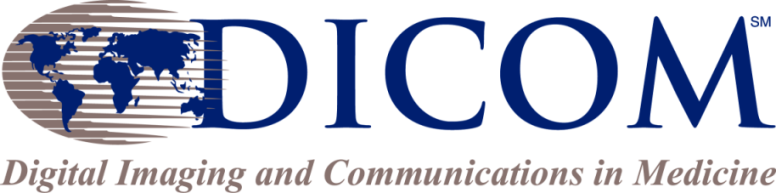 1300 North 17th Street, Suite 900Arlington, VA 22209, USA+1-703- 475-9217http://dicom.nema.orgdicom@medicalimaging.orgNew Work Item ProposalNumberWGProposal TitleDiscussionDisposition2014-08-A16MR Diffusion Tractography Storage Approved2014-08-B16Imaging-Based Functional Assessment Procedures An already approved fMRI Work Item was identified (2010-04-E).  The DSC needs clarity of the relationship of the proposal to that Work Item.Not Approved